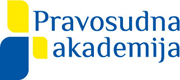 Raspodjela mjesta i bodovanje prijava sudaca za sudjelovanje u kratkotrajnim (dvotjednim) razmjenama u organizaciji EJTN-a u 2022. godini-	Broj raspoloživih mjesta: 20-	Raspodjela između sudaca i državnih odvjetnika: 13 sudaca, 7 državnih odvjetnika-	Bodovanje prijava sudaca:Suci koji nisu nikad sudjelovali u razmjenama: 4 boda;Suci koji nisu nikad sudjelovali u međunarodnim aktivnostima stručnog usavršavanja posredstvom Pravosudne akademije: 3 boda;Suci koji nisu sudjelovali u međunarodnim aktivnostima stručnog usavršavanja posredstvom Pravosudne akademije u zadnje 3 godine: 2 boda;Suci koji nisu sudjelovali u međunarodnim aktivnostima stručnog usavršavanja posredstvom Pravosudne akademije u zadnje 2 godine: 1 bod;Kvaliteta motivacijskog pisma: 1-2 boda;Prijave bez suglasnosti predsjednika suda neće se uzimati u obzir.Ako se u prijavnom obrascu traže podaci o stažu, molimo navesti sudački staž.